TÜRKİYE YÜZME FEDERASYONU
YÜZME İL TEMSİLCİLİĞİ
 KAHRAMANMARAŞ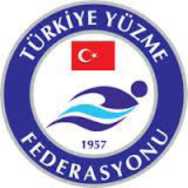 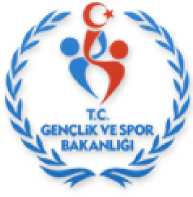  11-12 YAŞ ULUSAL GELİŞİM PROJESİ LİGİ 1. VİZE,ULUSLARARASI 4. EDİRNE KUPASI,AÇIK YAŞ UZUN KULVAR MİLLİ TAKIM SEÇMESİ VE6+ YAŞ KURTULUŞ BAYRAMI ETKİNLİKLERİMüsabaka tarihi			: 10-12 Şubat 2023 Müsabaka havuzu			: Kahramanmaraş 12 Şubat Kapalı Yüzme HavuzuKatılım yaşı				: +6 Yaş Son Liste Bildirim Tarihi 		: 9 Şubat 2023 	   Saat: 12:00Teknik Toplantı			: 9 Şubat 2023 	   Saat: 18:00 (Havuz Toplantı Salonu)MÜSABAKA TALİMATLARI2022-2023 Yüzme sezonu taslak programında yer alan “11-12 Yaş Uluslararası Gelişim Projesi Ligi 1. Vize, Uluslararası 4. Edirne Kupası, Açık Yaş Uzun Kulvar Milli Takım Seçmesi  Ve 6+ Yaş Kurtuluş Bayramı Etkinlikleri”  +6 Yaş grubu müsabakasına katılmak isteyen kulüpler iştirak programını kullanarak listelerini en geç 9 Şubat 2023 Perşembe günü saat:12:00’ye kadar TYF Yüzme Portalı’na yükleyecek ve 0 593 616 59 00 telefona teyit ettirilecektir. Kontrol listeleri tüm kulüplere mail yoluyla antrenörlere yollanacaktır. Gerekli değişiklerin teknik toplantı sonuna kadar yapılabilir. Teknik toplantıdan sonra hiçbir değişiklik yapılmayacaktır.Türkiye Yüzme Federasyonu Müsabaka Genel Talimatları geçerlidir.2022-2023 Yüzme sezonunda Türkiye Yüzme Federasyonuna akreditasyon yapmış kulüpler ve lisanslı sporcular katılabilir. Kulüpler yarışmaya istediği kadar sporcu ile katılabilir. Teknik toplantıda sadece isim düzeltmesi ve yarışlardan sporcu çıkarma işlemi yapılacaktır. Yarış değişikliği, yarış ekleme ve derece düzeltme işlemleri yapılmayacaktır.Seans başlangıcından 1 saat önce havuz ısınma için kullanıma açılacaktır.Seriler iyi dereceden kötü dereceye doğru yüzdürülecektir.İtiraz bedeli 350 TL olup. İtirazlar yazılı olarak müsabaka başhakemine yapılacaktır.Yarışlar yaş gruplarına bölünmüştür.Yaş grupları : 6-8 Yaş,9-10 Yaş,11-12 Yaş ve 13+ Yaştır.Müsabaka ProgramıMüsabaka ProgramıMüsabaka ProgramıMüsabaka ProgramıMüsabaka ProgramıMüsabaka ProgramıGün Sabah 10.00Gün Sabah 10.00Gün Sabah 10.00Gün Sabah 10.00Gün Sabah 10.00Gün Sabah 10.00400 m serbestKadın-Erkek100 m  kelebekKadın-Erkek200 m kurbağalamaKadın-Erkek50 m kurbağalamaKadın-Erkek800 m serbestKadın-Erkek100 m sırtüstüKadın-Erkek100 m karışıkKadın-Erkek200 m serbestKadın-ErkekKadın-ErkekGün Akşam 15.00Gün Akşam 15.00Gün Akşam 15.00Gün Akşam 15.00Gün Akşam 15.00Gün Akşam 15.0050 m serbest Kadın-Erkek50 m  kelebekKadın-Erkek50 m sırtüstüKadın-Erkek200 m karışıkKadın-Erkek100 m kurbağalamaKadın-Erkek200 m  kelebekKadın-ErkekKadın-Erkek200 m sırtüstüKadın-Erkek100 m serbestKadın-Erkek